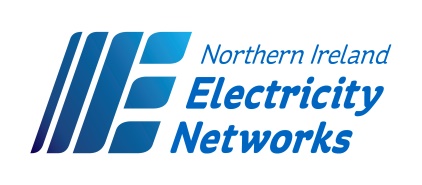 Decision tree for Distributed Generation Connections